ΘΕΜΑ: «ΨΗΦΙΣΜΑ ΣΥΝΔΙΚΑΤΩΝ ΕΝΑΝΤΙΑ ΣΤΟΝ ΑΥΤΑΡΧΙΣΜΟ ΤΗΣ ΚΥΒΕΡΝΗΣΗΣ ΣΤΗ ΣΥΜΒΟΛΙΚΉ ΣΥΓΚΕΝΤΡΩΣΗ ΤΗΣ ΑΘΗΝΑΣ»Το ΔΣ της ΕΛΜΕΖ χαιρετίζει τη συμμετοχή συνδικάτων και συνδικαλιστών στους εορτασμούς του Πολυτεχνείου, ιδιαίτερα το πρωί στη συμβολική κινητοποίηση έξω από την πρεσβεία των ΗΠΑ και το μεσημέρι στα Προπύλαια. Ήταν υποδειγματικές συγκεντρώσεις με βάση τις υποδείξεις των υγειονομικών, μαχητικές, αγωνιστικές που φώναξαν τα διαχρονικά και επίκαιρα συνθήματα του Πολυτεχνείου αλλά και τα αιτήματα που είναι άμεση ανάγκη να υλοποιηθούν για την προστασία της ζωής, της υγείας και των δικαιωμάτων μας.Καταγγέλλουμε την απρόκλητη επίθεση των δυνάμεων καταστολής στα συνδικάτα και στους διαδηλωτές. Η κυβέρνηση έχει εγκληματικές ευθύνες, αφού αποδείχτηκε ούτε η προστασία της δημόσιας υγείας ήταν πρόσχημα για το χτύπημα των συνδικαλιστικών μας δικαιωμάτων. Στόχος ήταν ο εορτασμός του Πολυτεχνείου και το μήνυμά του. Το Πολυτεχνείο ζει!Ο αυταρχισμός και οι απαγορεύσεις της κυβέρνησης απέτυχαν. Απαιτούμε να αφεθούν ελεύθεροι όλοι όσοι έχουν προσαχθεί.Συνεχίζουμε στο δρόμο των αγωνιστών του Πολυτεχνείου, των αγωνιστών της εργατικής τάξης.Το Δ.Σ.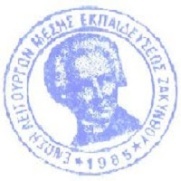 ΕΝΩΣΗ ΛΕΙΤΟΥΡΓΩΝ ΜΕΣΗΣΕΝΩΣΗ ΛΕΙΤΟΥΡΓΩΝ ΜΕΣΗΣΕΝΩΣΗ ΛΕΙΤΟΥΡΓΩΝ ΜΕΣΗΣΖάκυνθος 17/11/2020ΕΚΠΑΙΔΕΥΣΗΣ ΖΑΚΥΝΘΟΥ (Ε.Λ.Μ.Ε.Ζ.)ΕΚΠΑΙΔΕΥΣΗΣ ΖΑΚΥΝΘΟΥ (Ε.Λ.Μ.Ε.Ζ.)ΕΚΠΑΙΔΕΥΣΗΣ ΖΑΚΥΝΘΟΥ (Ε.Λ.Μ.Ε.Ζ.)Αρ. Πρωτ.: 75Πληροφορίες:Προβής ΦώτηςΠΡΟΣ: Σχολεία Β΄θμιας Εκπ/σηςΤηλέφωνο: 6978936176Κοιν: ΜΜΕSite:http://elmez.blogspot.gre-mail:elmezante@yahoo.gr